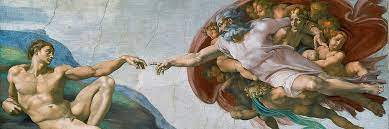 HUM 1020 - Introduction to Humanities Course InstructorPriyanka Ramlakhan, Lake Nona CampusPlease email me for an appointment. You may visit in-person or make an online Zoom appointment.pramlakhan@valenciacollege.eduOffice Hours: M/W: 1-2:30pm & 2:30-3:45pmT/TH: 11:30-1pm & 3:45-4:45pmFriday 11-1pmCourse DescriptionThis course examines a basic introduction to humanities. It focuses on central concepts, historical development and fundamental nature of philosophy, architecture, music, religion and art. It explores concepts from such disciplines integrated with contemporary American culture.Course Learning OutcomesIdentify and describe the different humanistic disciplines as they relate to specific historical contexts while keeping in mind their social and cultural functions.Describe the basic principles of the formal analysis of various artistic disciplines. Apply analysis toward understanding and interpreting various expressions of the humanities, for example: philosophy, science, literature, theater, dance, religious performance, music, and visual arts.Articulate and demonstrate their own understanding of cultural competence and sensibilities of artistic taste while keeping in mind themes of diversity, inclusion and cultural responses between people and the arts.PrerequisitesThis course does not require any prerequisites.Course StructureThis course is organized in module units. We will work on one chapter per week.  Each unit includes multiple topics and themes in different historical periods. Each week, students will be responsible for reading the chapter before our class begins, completing an in-class or online assignment or discussion, and taking a chapter assessment. 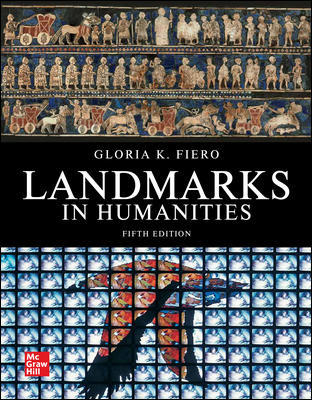 TextbookLandmarks in Humanities 5th Edition By Gloria FieroISBN10: 1260220753 / ISBN13: 9781260220759Performance CriteriaChapter ReadingAll students are required to complete the assigned reading before the start of the class every week.At times, the instructor may provide additional readings or media to help prepare for our lesson.Discussions and AssignmentsDiscussions form the basis of our learning in this course and allow students an opportunity to evaluate their understanding by dialoguing with their peers.Original and reflect the student's unique perspective Demonstrate an understanding of the readings/course materials related to the discussion topicIncorporate real-world examples to support their thinking as it is relevant to the topicTimely - Keep in mind that most of our discussions require a response from your peers, so ensure that you create your initial post in a timely mannerWill be generally due on Fridays for online submissions or due during the class period in which we work on the assignment.Chapter AssessmentsEach unit will conclude with an assessment to test your knowledgeWill be due on SundaysSemester Project - "Arts in the Community"Multi-part research project to be conducted over the course of the semesterPlease see our Canvas module for more details and project rubricAcademic IntegrityStudents are expected to model academic integrity that is in keeping with Valencia College's standard for learning. All work submitted by students is expected to be the result of the students' individual thoughts, research, and self-expression. Assessments must be taken individually and not be reproduced, redistributed, copied digitally or shared in any way.Grading Scale90%- 100%                                       A89.9% - 80%                                     B79.9% - 70%                                     C69.9% - 60%                                     D59.5% - 50% and lower                   FGrading BreakdownWeekly Discussions and Assignments 40% (Many of these discussions and assignments will take place during our class time and will have in-person or online submission requirement. There will be one discussion/assignment per week. If an online submission is required, it will generally be on Fridays. In-class activities will be recorded the day of class it is completed.)Discussions & Assignments 30%Class Participation 15%Chapter Assessments 20%Semester Project 25%Final Exam 10%Extra Credit (Instructor may provide extra credit assignments at various times during the semester)Late Work/Makeup PolicyLate work will be accepted only if students provide written documentation of a medical emergency or ongoing medical condition that is submitted on the first day of the student's return to the course. I understand that sometimes personal things come up that may take students away from their academic work, if this is the case, it is always best for students to let the instructor know what is going on in case additional accommodations may be needed.Tips for SuccessMake a study planManage time Establish a great work spaceKnow your resourcesSeek help when neededCanvas Resources/Technical SupportWe have a companion course on Canvas. Please check Canvas every week for the most up to date information and to turn in your assignments. For support: Valencia Support | Valencia College.Course Learning Schedule Week ModuleContent to be Read and Assignments to be Completed1Orientation ModuleReview SyllabusComplete In-class discussion: Introductions1What are the Humanities?What are the Humanities?Discussion: Why is studying the Humanities important?1Project: Digital Arts in a Globalized CommunityReview Project Guidelines 1Origins: The First CivilizationsRead Chapter 1Complete Discussion/AssignmentAssessment 2Classicism: The Greek LegacyRead Chapter 2Complete Discussion/AssignmentAssessment 3Empire: The Power and Glory of RomeRead Chapter 3AssignmentComplete Discussion/AssignmentAssessment 4Revelation: The Flowering of World ReligionsRead Chapter 4Complete Discussion/AssignmentAssessment 5Synthesis: The Rise of the WestRead Chapter 5Complete Discussion/AssignmentAssessment 6Christendom: Europe in the Age of FaithRead Chapter 6Complete Discussion/AssignmentAssessment 7Rebirth: The Age of RenaissanceRead Chapter 7Complete Discussion/AssignmentAssessment 8Reform: The Northern Renaissance and the ReformationRead Chapter 8Complete Discussion/AssignmentAssessment 9Encounter: Contact and the Clash of CulturesRead Chapter 9Complete Discussion/AssignmentAssessment 10Baroque: Piety and ExtravaganceRead Chapter 10Complete Discussion/AssignmentAssessment 11Enlightenment: Science and the New LearningRead Chapter 11Complete Discussion/AssignmentAssessment 12Romanticism: Nature, Passion, and the SublimeRead Chapter 12Complete Discussion/AssignmentAssessment 13Materialism: The Industrial Era and the Urban SceneRead Chapter 13Complete Discussion/AssignmentAssessment 14Modernism: The Assault on TraditionRead Chapter 14Complete Discussion/AssignmentAssessment 15Globalism: Information, Communication, and the Digital RevolutionRead Chapter 15Complete Discussion/AssignmentAssessment 16Bonus Lesson!Fieldwork Project PresentationsLast week of November & First week of DecemberFinal Project DueSubmit Project April 20Final ExamApril 25-28